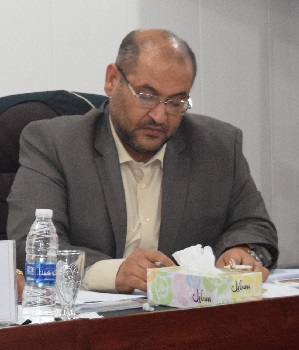 Full name: Dr. Hayder Kraidi Rashid NasrawiUniversity: Babylon University/ College of Material's Engineering/ Department of Engineering of Ceramic and Building Materials Faculty.B.Sc.: Babylon University College of engineering Mechanical department in 1997. M.Sc.: Baghdad University College of engineering mechanical department in 2001 with thesis title:"Parametric Study of A Supersonic Axial Flow Gas Turbine Stage"   Ph.D.: University of Technology/Iraq with thesis title: "Study of Flow Induced Noise In Rectangular Duct With An Obstruction"    Published researches: Some with team and other alone.1] Numerical and Experimental Investigation of Co-Shedding Vortex Generated by Two Adjacent Circular Cylinders and Its Effect on Air Flow Behaivor around Naca 2412 Airfoil. Industrial Engineering Letters www.iiste.org, ISSN 2224-6096 (Paper) ISSN 2225-0581 (online), Vol.3, No.6, 2013.2] The Effect of the Lithium Fluoride Additive on the A.C. Electrical Properties for (PVA-Life) Composites. The international conference « Structuration, durability and destruction of composite building materials and constructions» October, 27-28 th, 2011 in Odessa (Ukraine).3] Electrical Properties of (PVA- CuCl2.2H2O) Composites, the Fourth International Conference on Computer and Electrical Engineering (ICCEE 2011) October 14 -15, 2011, Singapore.4] Heat Transfer Analysis of Convection and Radiation in a Triangular Fins Heat Exchanger' journal of University of Babylon, NO. 2, Vol. 18, 2010, Iraq.5] Noise and Induced Vibration in Rectangular Duct, Journal of Babylon University, Number 1, Vol. 16, 2008, Iraq. 6] Numerical prediction of primitive variables for Two Dimensional Supersonic Flow over a Wedge.  Journal of Babylon University, Number 5, Vol. 14, 2006, Iraq.7] Natural Convection Heat Transfer inside an Inclined Square Enclosure Filled With Al2O3 Nanofluid in Presence of Pair of Discrete Heat Flux Sources in Bottom Wall, International Journal of Mechanical Engineering (IJME)ISSN(P): 2319-2240; ISSN(E): 2319-2259, Vol. 3, Issue 1, Jan 2014, 35-46© IASET. 8. Modified Circular Cylinder Fin, Journal of Information Engineering and Applications, ISSN 2224-5782 (print) ISSN 2225-0506 (online), Vol.3, No.13, 2013.9. Natural convection in an inclined parallelogram-shaped enclosure containing internal energy source with linearly heated sidewall, Journal of Information Engineering and Applications, ISSN 2224-5782 (print) ISSN 2225-0506 (online), Vol.5, No.8, 2015.10. Investigation of crack propagation and opening hydroxyapatite Using Digital Image Correlation. J. of Engineering and Applied Sciences 12 (special Issue 6 ) 7935-7943, 2017, ISSN: 1816-949X, C Medwell Journal,2017. And many  researches under work and acceptance. Also, Manager of planning in Babylon University for nine months starting from 7/6/2011 until 1/3/2012. Teaching many classes in College of engineering with programs likes Visual Basic , ANSYS , C language, Fortran, Newtonian fluid, non-Newtonian fluids, Numerical and engineering  Analysis, Heat transfer , Ansys software (several versions), AutoCAD  and  Mathematics'.  Teaching advanced mathematics (finite element , finite volume and finite difference for postgraduate . Supervisors for many of thesis and as a member for examination committees  for the others.   